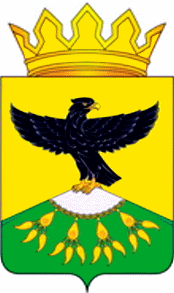 Российская ФедерацияРеспублика ДагестанМинистерство образования и науки РДУправление образования Администраций муниципального образования « Кулинский  район »МУНИЦИПАЛЬНОЕ  КАЗЕННОЕ ОБЩЕОБРАЗОВАТЕЛЬНОЕ УЧРЕЖДЕНИЕ                                                                                    « ВАЧИНСКАЯ СРЕДНЯЯ ОБЩЕОБРАЗОВАТЕЛЬНАЯ ШКОЛА»_________________________________________________________________________________________________          368 390  Республика Дагестан,  МО  « Кулинский район » , с. Вачи  телефон 2 -13 - 85 / факс: 2-13-85                                                                                                                                                            ИНН 0518001620; КПП 051801001; ОГРН 10600521001629ПРИКАЗ06 апреля 2020 года	№80О введении в МКОУ «Вачинская СОШ» временной реализации образовательных программ начального общего, основного общего, среднего общего образования и дополнительных общеобразовательных программ с применением электронного обучения и дистанционных образовательных технологийВ соответствии с приказами Минпросвещения России от 17.03.2020 № 103 «Об утверждении временного порядка сопровождения реализации образовательных программ начального общего, основного общего, среднего общего образования, образовательных программы среднего профессионального образования и дополнительных общеобразовательных программ с применением электронного обучения и дистанционных образовательных технологий», от 17.03.2020 № 104 «Об организации образовательной деятельности в организациях, реализующих образовательные программы начального общего, основного общего и среднего общего образования, образовательные программы среднего профессионального образования, соответствующего дополнительного профессионального образования и дополнительные общеобразовательные программы, в условиях распространения новой коронавирусной инфекции на территории Российской Федерации», постановлением Главного государственного санитарного врача Российской Федерации от 18.03.2020 № 7 «Об обеспечении режима изоляции в целях предотвращения распространения COVID-19», письмами Минпросвещения России от 13.03.2020 № СК-150/03 «Об усилении санитарно-эпидемиологических мероприятий в образовательных организациях», от 19.03.2020 № ГД-39/04 «О направлении методических рекомендаций», письмом Роспотребнадзора от 10.03.2020 № 02/3853-2020-27 «О мерах по профилактике новой коронавирусной инфекции COVID-19; письмом Министерства образования и науки РД № 06-3279/01-09/20 от 03.04.2020 г. «Об организации дополнительного образования в дистанционной форме обучения".Приказываю:Протестировать 06.04.2020г. возможности МКОУ «Вачинская СОШ» по использованию выбранных платформ обучения, провести единый урок, в ходе  которого классные руководители должны разъяснить обучающимся вопросы организации учебного процесса с использованием электронного обучения и дистанционных образовательных технологийЗаместителю директора по УВР Алибекову А.А. обеспечить:переход с 07.04.2020 до 30.04.2020 включительно на реализацию образовательных программ начального общего, основного общего, среднего общего образования и дополнительных общеобразовательных программ с использованием электронного обучения и дистанционных образовательных технологий;применение электронного обучения и дистанционных образовательных технологий в соответствии с «Порядком применения организациями, осуществляющими образовательнуюдеятельность, электронного обучения, дистанционных образовательных технологий при реализации образовательных программ», утвержденным приказом Минпросвегцения России от 23.08.2017 № 816 и «Порядком применения МКОУ «Вачинская СОШ» электронного обучения, дистанционных образовательных технологий при реализации образовательных программ», утвержденным Педагогическим Советом МКОУ «Вачинская СОШ» от 06.04.2020г.;организацию самоподготовки обучающихся с последующей промежуточной аттестацией, консультирование обучающихся, в случае невозможности по объективным техническим причинам организации с 07.04.2020 до 30.04.2020 включительно реализации образовательных программ начального общего, основного общего, среднего общего образования с использованием электронного обучения и дистанционных образовательных технологий;контроль использования образовательных технологий, позволяющих организовать взаимодействие обучающихся и педагогических работников опосредованно (на расстоянии), в том числе с применением электронного обучения и дистанционных образовательных технологий;реализацию образовательных программ начального общего, основного общего, среднего общего образования и дополнительных общеобразовательных программ в полном объеме и корректировку учебного графика.в рабочее время по расписанию доступ педагогическим работникам МКОУ «Вачинская СОШ» к компьютерной технике в классах для размещения в сети Интернет учебно-методических и контрольно-измерительных материалов на образовательных платформах в соответствии с регистрацией классов;ознакомление обучающихся с перечнем образовательных ресурсов по осваиваемой образовательной программе, специализированных ресурсов Интернет и иных информационных источников Сети (электронные библиотеки, банки данных, базы знаний и др.);информирование работников МКОУ «Вачинская СОШ», обучающихся и их родителей о сроках и порядке перехода организации на реализацию образовательных программ с применением электронного обучения и дистанционных образовательных технологий;2.4.оперативное отражение информации о ходе реализации образовательных программ с применением электронного обучения и дистанционных образовательных технологий на официальном сайте МКОУ «Вачинская СОШ»;ежедневный мониторинг хода образовательного процесса в МКОУ «Вачинская СОШ» с применением электронного обучения и дистанционных образовательных технологий.Заместителю директора по ВР Максудовой М.А.: организовать в МКОУ «Вачинская СОШ» работу дежурных групп для обучающихся 1-4 классов численностью не более 15 человек, обеспечив проведение санитарно-эпидемиологических (профилактических) мероприятий.Педагогическим работникам МКОУ «Вачинская СОШ»:внести корректировки в рабочие программы по предметам с учетом организации дистанционных форм обучения, разработать интерактивные дистанционные проекты (квесты, проекты, акции и т.д.);организовать в период с 07.04.2020 по 30.04.2020 дистанционную форму обучения по своим предметам.Классным руководителям обеспечить:контроль обратной связи с обучающимися посредством электронной почты, через официальные ресурсы, собеседования в режиме систем онлайн общения;оперативное информационное оповещение родительской общественности и обучающихся через создание доступных информационных каналов.Определить телефоны «горячей линии» (тел. 8(928)050-76-87; 8(989)673-56-77 - МКОУ «Вачинская СОШ»; 8(988)290-65-10 - Начальник УО КМР) при реализации образовательных программ начального общего, основного общего, среднего общего образования и дополнительных общеобразовательных программ с применением электронного обучения и дистанционных образовательных технологий, а также для обращений родителей (законных представителей) по вопросам реализации образовательныхпрограмм с применением электронного обучения и дистанционных образовательных технологий.Назначить ответственным за функционирование телефона «горячей линии» дежурного администратора в соответствии с графиком дежурства администрации МКОУ «Вачинская СОШ» по школе.Контроль за исполнением оставляю за собой.Директор МКОУ «Вачинская СОШ»